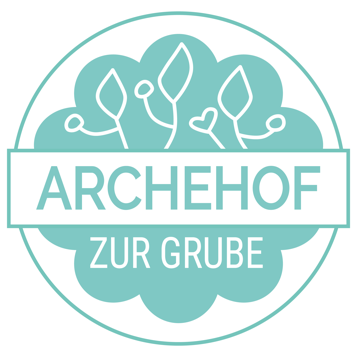 Liebe Gäste, liebe Freunde!Schön, dass Ihr mit Eurem Besuch auch mithelft, die Vielfalt der Tierarten und alten Obst- und Gemüsearten zu erhalten. Wir servieren Euch, was unser Bio-Hof, der Bauerngarten hinter dem Haus und die umliegende Natur uns bieten: authentisches Essen und Trinken aus der Region!Unser Archehof züchtet alte Nutztierrassen und bewahrt sie so vor dem Aussterben. Diese mittlerweile seltenen Nutztiere wachsen langsamer und unsere Ziegen geben nicht so viel Milch wie die Hochleistungstiere. Aber dafür sind sie noch viel robuster und natürlicher. Und das schmeckt man in der Qualität der Milch und des Käses und des Fleisches.Sehen, woher es kommt :) Besucht unsere Scheckenziegen! Sie versorgen uns mit der besten Biomilch für unseren köstlichen Käse. Die edlen Zackelschafe und die Krainer Steinschafe, deren Fleisch sehr delikat schmeckt, können bei uns artgerecht aufwachsen und weiden auf den umliegenden Wiesen.Den Unterschied schmecken :) Die Eier, die wir verwenden, legen die Bio-Hühner, die sich am Hof herumtummeln. Sie sind keine Hybriden, die täglich und fast das ganze Jahr Eier legen. Aber sie sind nicht nach einem Jahr ausgepowert, sondern versorgen uns für einige Jahre. Und die Sulmtaler Hühner verfügen auch über sehr feines Fleisch.In unserem Garten und auf den umliegenden Wiesen wachsen wunderbare alte Obst- und Gemüsesorten und blühen die Kräuter, mit denen wir kochen und aus denen wir schmackhafte Säfte machen und Speisen verfeinern.Genießen Sie in unserem Garten oder im gemütlichen Gewölbekeller authentische Aromen und die burgenländische Art zu leben.Familie Karner und das ganze Team der Archeschenke zur GrubeLeiden Sie an einer Unverträglichkeit oder Allergie?Fragen Sie uns! Wir informieren Sie gerne über die verwendeten Zutaten in unseren Speisen. Kaltes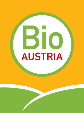 ALLE UNERE KÄSE ENTSTEHEN IN REINER HANDARBEIT AUS UNSERER HOFKÄSEREI UND SIND BIO ZERTIFIZIERT GRUBENKNOPF seltene Spezialität: ein kleiner, in unserem alten Gewölbekeller in Milchschimmel gereifter Bio-Ziegenfrischkäse (nach Art des französischen Crottin) mit Olivenöl und Brot – leicht angewärmt € 6,50CAMEMBERT-CARPACCIO Bio-Ziegen-Camembert in Scheiben geschnitten mit unserem hausgemachten Bio-Essig  und Olivenöl mariniert und frischen Bio-Kräutern aus unserem Bauerngarten und Brot € 6,50HAUBENKÄSE Bio-Ziegenfrischkäse mit verschiedenen Pestos € 6,00AUFSTRICH-VARIATION dreierlei hausgemachte Aufstriche mit Brot € 6,50Arche Tellereine Auswahl von unseren Bio-Ziegenkäsen, Bio-Luftgetrocknetes vom Zackelschaf und Etwas vom Mangalitzaschwein mit Brot € 12,90WarmesTagessuppeje nach Saison – bitte fragen Sie nach € 4,60überbackener ziegenkäse 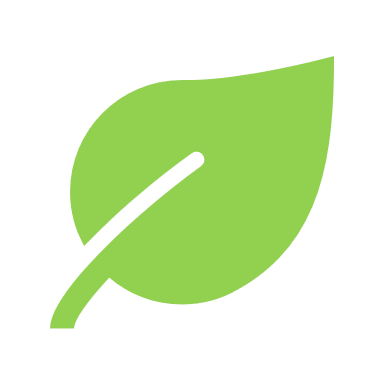 Bio-Hirtenkäse mit Zwiebel, Paprika, Tomaten, Olivenöl und Brot € 10,90HAUSWÜRSTELgeselchte Würstel vom Bio-Zackelschaf mit Senf, Kren und Brot  € 8,90STECKERLFISCHschmackhaft gewürzte Makrele mit Eingelegtem und BrotJeder Fisch wird frisch für Sie zubereitet, das dauert ca. 25 Minuten. € 13,20Die Makrele stammt bekanntlich nicht aus der Region, die Spezialität gehört aber einfach schon so lange zur „Grube“, dass wir mit dieser Tradition nicht brechen wollen.SÜSSESZiegenkuchenwarmer Bio-Ziegenfrischkäsekuchen mit hausgemachtem Bio-Ziegenmilcheis je nach Saison € 5,90SÜSSE ZIEGE Bio-Ziegenfrischkäse umhüllt von Mohn und Walnüssen, mit Honig und Früchten nach Saison € 4,90BIO-Ziegenmilch-Eismit frischen Früchten nach Saison € 4,90SCHOKO-MANDEL-KUCHENmit Mandeln von der Hofacker-Wiese und Früchten nach Saison € 4,50ARCHEHOF-SPEZIALGETRÄNKESommerdrink	 0,25Lerfrischender Bio-Indiandernesselsirup mit Soda, frischer Bio-Minze aus dem Garten, Rosenblüten und Bio-Zitrone 
€ 3,30Ziegenmolke - Vitamin – Drink 0,25Lausschließlich naturbelassene frische Bio-Molke - ein geniales Nebenprodukt bei der Käseerzeugung mit all ihren hochwertigen Eiweißen und Mineralstoffen – mit Vitamin-Sirup verfeinert € 2,50Kräutereistee 0,25Ltagesfrische Rohmilch mit all ihren ursprünglichen InhaltsstoffenZu beachten: ohne jegliche Vorbehandlung wie Thermisierung oder Pasteurisierung € 3,30„Posca“-Drink 0,25LSchon einmal Sanddornessig probiert?Sanddorn enthält besonders viel Vitamin C. Wir machen daraus Naturessig! Genießen sie ihn mit Soda- oder Leitungswasser verdünnt – auf Wunsch auch gerne mit einem Schuss Honig € 2,20KRACHERLGARTENAus unseren hausgemachten Kräuter- und Blütensirupenkönnen Sie zwischen folgenden Geschmäckern wählen. Bio  KRACHERL mit Soda0,25l  € 2,10 oder 0,5l € 3,80Bio  KRACHERL mit Leitungswasser0,25l 1,60 10 oder 0,5l €3,00FeigenblattEinzigartig und nur bei uns! saftige und grüne Noten, erinnert an den Sommer unter den Feigenbäumen im BauerngartenMinze –Melisseerfrischend - aus unserem HausgartenHolleraus unserem BauerngartenZum TrinkenSäfte Aus Der Region
Auch 100% Bio mit Alkohol - Auch 100% Bio WeissweineRotweinePrädikatsweineBrände und Likör aus der Region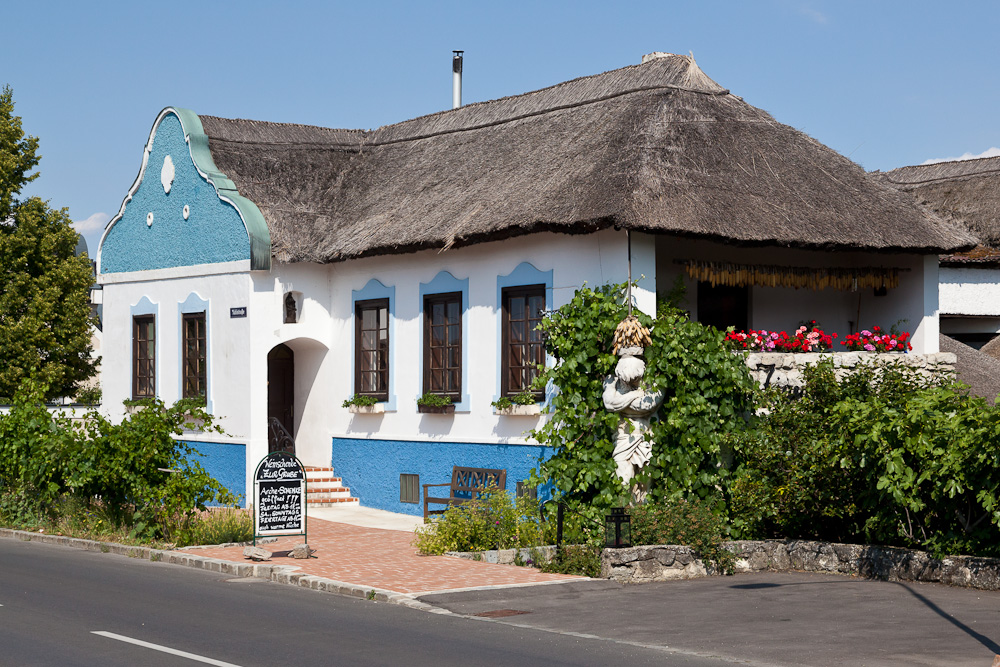 Römerquelle Mineralwasser prickelnd oder stillFl. 0,33L€ 2,40Fl. 0,75L€ 4,40Apfelsaft naturtrüb oder0,25L€ 2,80Traubensaft rot aus dem Seewinkel von Gottfried Tschida0,25L€ 2,80gespritzt mit Soda0,25L€ 2,300,5L€ 4,20gespritzt mit Wasser0,25L€ 2,000,5L€ 3,80Marillennektar aus Genussregion Kittseer Marille von Fam. Hejret0,2L€ 3,00Erdbeernektar aus dem Seewinkel von Martin Kaintz0,2L€ 3,00Biowein-Spritzer weiß oder rot0,25L€ 1,90Kaiserspritzer weißer Spritzer mit hausgemachtem Holunderblütensaft0,3L€ 2,70Roséspritzer0,3L€ 2,70Urkorn-Bier von Meinklang aus Pamhagen aus biodynamischem Anbau 0,3L€ 3,20Golser Bier pannonischen Märzen Bier0,3L€ 2,90Alkoholfreies Golserbier0,5L€ 3,00Fl. 0,75€ 19,00Rosé-FrizzanteFl. 0,75€ 19,00Muskat-Frizzante1/8L0,75LGrüner Veltliner 2018 Podersdorf; trocken, 12,0% vol. leichter Sommerwein€ 2,60€14,50 Welschriesling 2018 Podersdorf, trocken, 11,5% vol., Duft nach grünen Äpfeln€ 2,60 € 14,20Chardonnay 2018 Hafner Podersdorf, trocken, 13,0% vol., goldprämiert€ 3,00€ 17,50 Muskat Ottonel 2017 halbtrocken, 12% vol., blumig duftiger Wein€ 3,00€ 17,00Rosé 2018 trocken, 12,0% vol., eleganter, erfrischender Sommerwein € 2,80€ 17,001/8L0,75LZweigelt Selektion 2017 podersdorf; trocken, 13,0% vol., wunderbarer Kirschduft€ 2,80€16,50 Zweigelt mild 2017 Podersdorf, halbtrocken, 13,0% vol., Kirschduft und angenehme Reestsüße am Gaumen€ 2,60 € 15,00St. Laurent 2017 Podersdorf, trocken, 13,5% vol., schönes Tannin€ 2,60€ 15,00 Blaufränkisch 2017 Podersdorf, trocken, 12% vol., Beerenduft€ 2,60€ 15,00Große Lagen 2016 Zweigelt | Balufränkisch | Merlot
trocken, 13% vol., 90 Falstaff-Punkte € 4,00€ 23,501/8L0,75LSpätlese podersdorf; süß, 10,0% vol., blumiger Wein€ 3,00€17,50 1/6L0,37LBeerenauslese 2007 Podersdorf, süß, 11,0% vol., vollmundig€ 3,00 € 17,50Eiswein Welschriesling Podersdorf, süß, 10% vol.€ 3,50€ 20,50 Trockenbeerenauslese 2006 Podersdorf, süß, 9% vol., Die Krönung!€ 3,50€ 20,502CLObstbrand  hausgemacht 39%vol.€ 2,60Bio-Marillenbrand aus Genussregion Kittseer Marille von Fam. Hejret€ 3,00 Zitronenmelisse-Likör hausgemacht!, 20% vol.€ 2,60Nusslikör hausgemacht!, 35% vol.€ 2,60Marillenlikör aus Genussregion Kitseer Marille€ 2,80 